„Ziemia - nasza planeta”Akcja-segregacja - propozycje aktywności w ramach edukacji domowej Ci co lubią segregację
Otóż oni mają rację
Gdy w osobne pojemniki
Lecą papier, szkło, plastiki.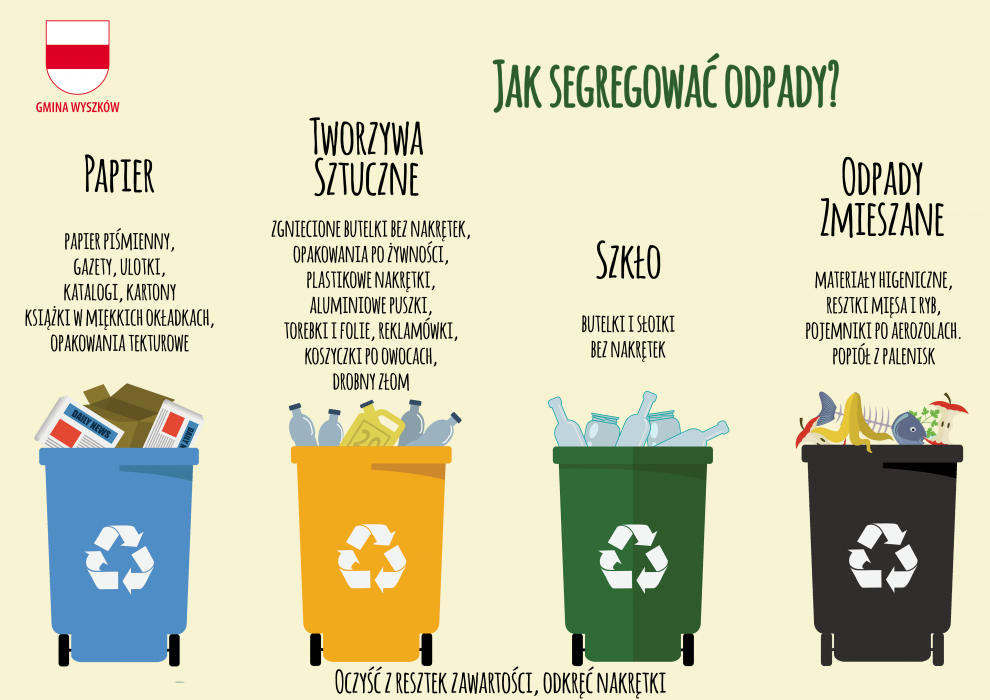 

„Świat w naszych rękach - eko piosenka” - słuchanie piosenki ZoZi.- kliknijcie w link do piosenki i uważnie wsłuchajcie się w jej słowahttps://youtu.be/pRNtFXew_VEPytania do piosenki- spróbujcie odpowiedzieć samodzielnie:
- W jaki sposób możemy dbać o naszą planetę? 
- Na czym polega segregowanie śmieci?
- Co to jest recykling?

 "Akcja-segregacja"- działania praktyczne.


Przy każdej możliwej okazji, wyrzucajcie śmieci do odpowiednich koszy.

Jeśli nie posiadacie w domu koszy na papier, plastik czy szkło, możecie je zrobić z kartonów lub  różnorodnych pudełek. Odpowiednio je oklejcie i gotowe.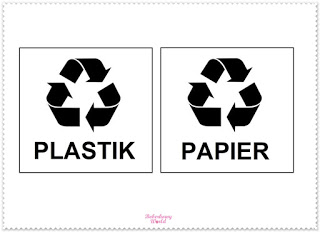 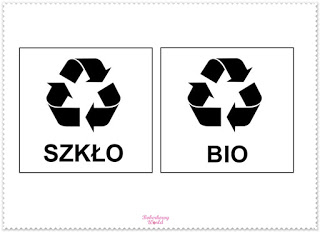 Utrwalcie kolory koszy do jakich wrzuca się poszczególne rodzaje odpadów.

"Hop do kosza"- zabawa ruchowa.

Zbudujcie z klocków duże kwadraty w 3 kolorach: niebieski, żółty, zielony. 
Jeśli nie macie wystarczająco dużo kloców, mogą być same linie. To będą kosze.
Oznaczcie je napisami: PAPIER, PLASTIK, SZKŁO.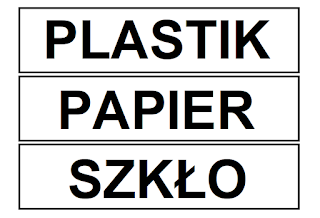 Rodzic podaje rodzaj odpadu, a dziecko musi wskoczyć do odpowiedniego kosza i z niego wyskoczyć- utrwalamy kolory oraz zasady prawidłowej segregacji odpadów.

„Świat w naszych rękach - eko piosenka” - nauka piosenki.

Ci co lubią segregację
Otóż oni mają rację
Gdy w osobne pojemniki
Lecą papier, szkło, plastiki

Cały świat jest w naszych rękach
Właśnie o tym ta piosenka
Możesz dbać o cały świat
Chociaż masz niewiele lat

A recykling trudne słowo
Chodzi o to by na nowo
Z naszych śmieci zrobić coś
Papier, plastik albo szkło

Więc dorośli oraz dzieci
Posłuchajcie
Sprawą śmieci trzeba zająć się dziś
Żeby jutro dobrze żyć

Warte obejrzenia:

Na ratunek planecie! -bajka edukacyjnaSegregujmy dla przyszłości - filmik edukacyjny

Segregacja śmieci - krótka bajka edukacyjnaKarta pracy

W wolnej chwili wykonaj poniższe zadanie z karty pracy.

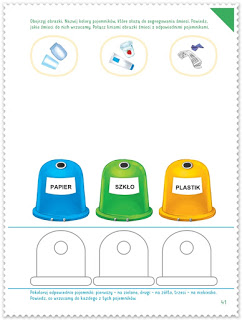 Powodzenia oraz udanej zabawy Wam życzę <3
 Opracował: Dariusz Brej